Заявка на подписку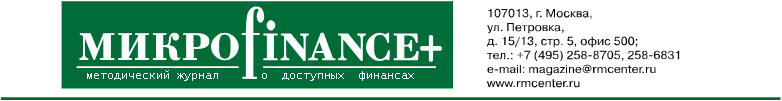 методического журнала "Микроfinance+"Стоимость подписки: (НДС не облагается)3 месяца                                       6 месяцев					12 месяцев    1 267  рублей*                                 2 437 рублей*                                     4 777  рублей* Цена указана с учетом 25% скидкиПрошу оформить подписку на журнал Микроfinance+ (убедительная просьба заполнять все поля!)Организация: _______________________________________________________________________Адрес юридический: Индекс_______________________________________________________________________________________________________________________________________________Адрес фактический: Индекс_________________________________________________________(для получения данного издания)______________________________________________________________________________________________ИНН:________________________________________________________________________________КПП:________________________________________________________________________________Тел.: ________________________________________________________________________________E-mail: ______________________________________________________________________________Контактное лицо, должность: _______________________________________________________Количество экземпляров журнала: (ежеквартальный выпуск)Подписка на:   3 месяца  (квартал -       )     06 месяцев   (полугодие -    )    12 месяцев   за 2015г. 